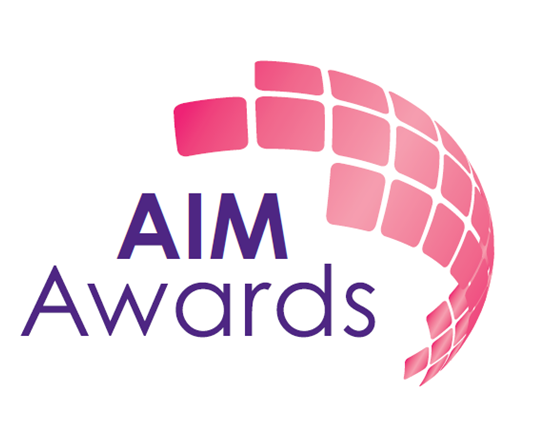 AIM AwardsSkills for Employment and Further Learning Qualification Suite:E3 Computer Security and PrivacyAssessment Resource PackAbout this Unit
This unit introduces the practicalities of computer security and privacy. You will learn about threats to your computer and how to protect yourself. You will also learn how to protect yourself from ‘online predators’ and how to keep your computer security up-to-date.  Using this assessment packAs you work through this pack, you will be introduced to computer security and privacy. The tasks will support your learning and so it is expected that you will complete all of them and have them marked.  The completed, marked exercises are the assessments on which your achievement of the E3 Computer Security and Privacy unit is based. Tracking your evidenceDuring your course your tutor/assessor will ask you to carry out work either in the classroom, or in your own time, which you’ll keep as evidence of your learning. The work you produce (evidence) will be assessed by your tutor/assessor to make sure you’ve covered everything in sufficient detail.  Your evidence could be made up of a combination of:•	written work or class notes•	products or samples of practical work•	case studies•	learning logs•	video or audio recordings•	other appropriate formats suggested by your tutor/assessorWhen all of your evidence is gathered together in a file or folder, this becomes your portfolio.Your centre and assessor may have systems that they use to plan and monitor your assessment. These may be computer-based (e.g. using ‘e-portfolio’ software) or paper-based (using forms or checklists). These systems are designed to show how each piece of evidence meets which learning outcomes and assessment criteria. Reasonable adjustments can be made; for example, if you have writing difficulties, your responses can be captured orally and evidenced by audio recording. You will be working to achieve the following learning outcomes:Learning Outcome 11.2 Threats: to include natural and technological.Learning Outcome 22.1 Guidelines: to include the operating system, software and data.Learning Outcome 44.1 Outline: to include the purpose of the settings.Final Tutor Feedback (Strengths and Areas for Improvement):Learner Submission DisclaimerI declare that this is an original piece of work and that all of the work is my own unless referenced.Assessor Disclaimer I confirm that this learner’s work fully meets all the assessment criteria listed above at the correct level and that any specified evidence requirements have been addressed.ExpectationsComplete this section before you start the course.One expectation you have of the course: …………………………………………………………………………………………………………………………………………………….………………………………………………………………………………………………………………………………………………….……………………………One thing you would like to get out of the course: …………………………………………………………………………………………………………………………………………………….……………………………………………………..………………………………………………………………………………………….……………………………Please keep hold of this sheet. It can be useful to look at it later and see how it compares with how you found the course at the end.ReviewComplete this at the end of the course.One thing you have learned from the course:…………………………………………………………………………………………………………………………………………………….……………………………………………………..………………………………………………………………………………………….……………………………One thing you can take with you for the future:…………………………………………………………………………………………………………………………………………………….……………………………………………………..………………………………………………………………………………………….……………………………Computer Security and PrivacyLO1 Know about computer security and privacy1.1 State what is meant by the term ‘computer security and privacy’1.2 Identify threats to your computer1.3 Identify measures to protect own computer against threatsThere are a range of things that could cause problems with the smooth running of your computer. State what is meant by the term ‘computer security and privacy’ below:Taking measures to prevent accidents or unintended problems can save you time and headaches in the long run.Identify threats - technological and naturally occurring events - that could affect your computer in terms of security and privacy:What things can you put in place to protect your own computer against damage and threats?LO2 Know how to protect your computer and your data2.1 Identify guidelines for protecting your own computer2.2 Identify best practices for securing online and network transactionsMany places of work have policies in place to protect their ICT equipment and information.
Some of these methods you could use at home to increase your own computer protection.What guidelines could you follow to protect your own computer’s operating system, software and data?Which of the following real examples is best-practice when online or in use of a computer network? Highlight the best-practice from the examples below:2.3 Identify measures for securing e-mail and instant messaging transactionsThere are a range of ways to communicate with people using emails, forums and online chat.What could you do to make sure your communications are secure?LO3 Know how to protect themselves and family from security threats3.1 Identify measures that they can use to protect own privacy3.2 Outline how online ‘predators’ operate3.3 Identify guidelines to protect own family from online ‘predators’There are a number of ways that you can protect yourself/family members when online.What measures could you use to protect yourself when online?How might an unknown person (online predator) carry out criminal acts against you or your family using computer technology?We all use the internet for different reasons.  How could you protect different members of the family from online predators?LO4 Know how to keep own computer secure and updated4.1 Outline the security settings on own computer
4.2 Identify the options for keeping own computer up to dateWhat security settings do you already use on your own computer? What are the purposes of these settings?What settings/options would you consider to keep your own computer security up-to-date?LO5 Know about computer ethics
5.1 Outline, in computing, what is meant by: (a) Intellectual property (b) Copyright
5.2 Identify measures that can be taken that combat copyright violationThere are a number of guidelines you will encounter when using your computer online.How would you define the following computing ethic terms?What could you do to avoid breaking copyright violations?Learner Name:Learner Number:Course:Tutor:Learner Signature:Date Started:Date Completed:E3 Computer Security and Privacy  Know about computer security and privacyKnow how to protect your computer and your dataKnow how to protect themselves and family from security threats Know how to keep own computer secure and updatedKnow about computer ethicsLearning OutcomesAssessment Criteria The learner can:Evidence LocationCompleted?(Learner Tick)Know about computer security and privacyState what is meant by the term ‘computer security and privacy’Identify threats to your computerIdentify measures to protect own computer against threats6Know about computer security and privacyState what is meant by the term ‘computer security and privacy’Identify threats to your computerIdentify measures to protect own computer against threats6Know about computer security and privacyState what is meant by the term ‘computer security and privacy’Identify threats to your computerIdentify measures to protect own computer against threats7Know how to protect your computer and your dataIdentify guidelines for protecting own computerIdentify best practices for securing online and network transactions Identify measures for securing e-mail and instant messaging transactions7Know how to protect your computer and your dataIdentify guidelines for protecting own computerIdentify best practices for securing online and network transactions Identify measures for securing e-mail and instant messaging transactions8Know how to protect your computer and your dataIdentify guidelines for protecting own computerIdentify best practices for securing online and network transactions Identify measures for securing e-mail and instant messaging transactions9Know how to protect themselves and family from security threatsIdentify measures that they can use to protect own privacyOutline how online ‘predators’ operateIdentify guidelines to protect own family from online ‘predators’
10Know how to protect themselves and family from security threatsIdentify measures that they can use to protect own privacyOutline how online ‘predators’ operateIdentify guidelines to protect own family from online ‘predators’
10Know how to protect themselves and family from security threatsIdentify measures that they can use to protect own privacyOutline how online ‘predators’ operateIdentify guidelines to protect own family from online ‘predators’
11Know how to keep own computer secure and updatedOutline the security settings on own computer Identify the options for keeping own computer up-to-date
12Know how to keep own computer secure and updatedOutline the security settings on own computer Identify the options for keeping own computer up-to-date
13Know about computer ethicsOutline, in computing terms, what is meant by:Intellectual propertyCopyright Identify measures that can be taken to combat copyright violation 14Know about computer ethicsOutline, in computing terms, what is meant by:Intellectual propertyCopyright Identify measures that can be taken to combat copyright violation 14Know about computer ethicsOutline, in computing terms, what is meant by:Intellectual propertyCopyright Identify measures that can be taken to combat copyright violation 14AssessorLearnerDateThreatProtection measureE.g. Losing documentRegularly save workProtection of:Practical measure:Operating systemSoftwareDataOnline communication Security  neededEmails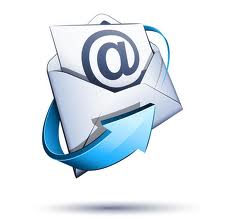 Forums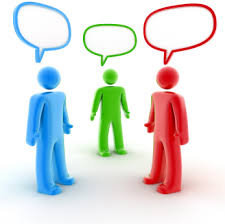 Online chat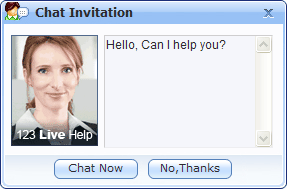 Family memberProtection Small childElderly relative TeenagerComputer termMeaning  Intellectual Property Copyright